TOPIC 15:  East Asia & Southeast Asia:  1945-PresentOverview	At the end of World War II, American occupation forces took steps to destroy Japanese militarism and to ensure democracy for the Japanese people.  Due to a number of favorable factors, Japan emerged as an economic superpower by the end of the 1980s.  Today, Japan must face such challenging issues as its uncertain role in international politics, overcrowded living conditions, the weakening of traditional values, and natural disasters.	Backed by peasant support, Mao’s communists emerged triumphant in their struggle against the Nationalists.  Once in power, the communists provided reforms in education, health care, and other areas while building a socialist, totalitarian state.  Mao’s more moderate successors introduced economic reforms but maintained a strict political dictatorship.	The nations known as the Asian Tigers have combined industrialization, trade, finance, and excellent location to achieve remarkable economic growth.  Korea is a divided peninsula – a communist totalitarian state in the north and a capitalist powerhouse in the south.	Following World War II, Southeast Asian nations struggled to free themselves from colonial rule.  They were also plagued by the Cold War, ethnic conflicts, dictatorial governments, and other problems.  After freeing itself from French rule, Vietnam became a battleground in the Cold War.  The Pacific Rim countries, with their growing industry and huge market potential, are a vital part of today’s global economy.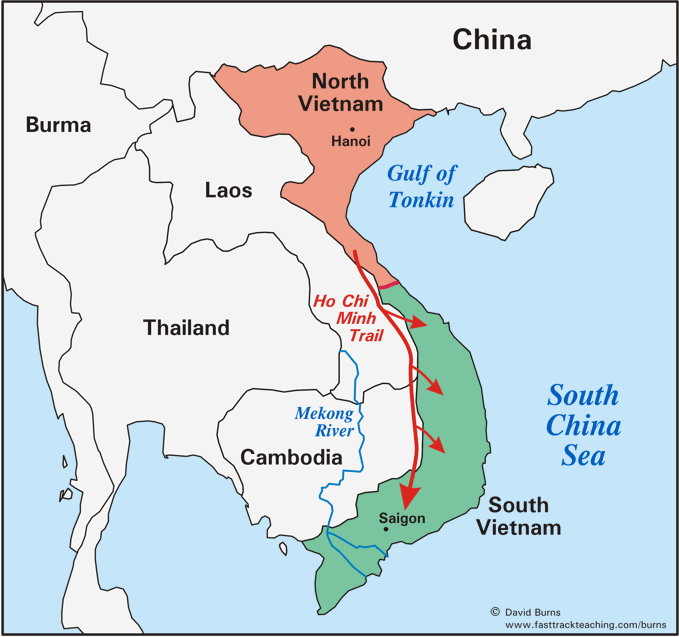 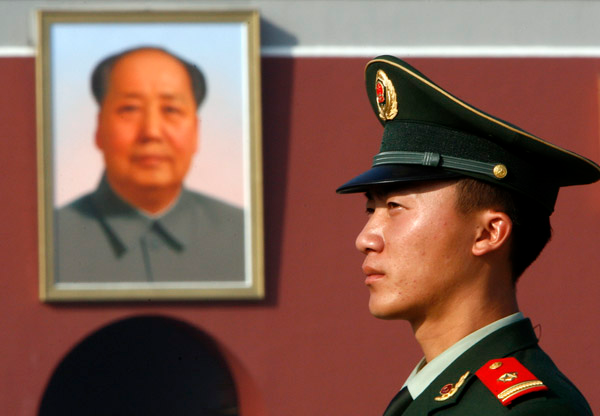 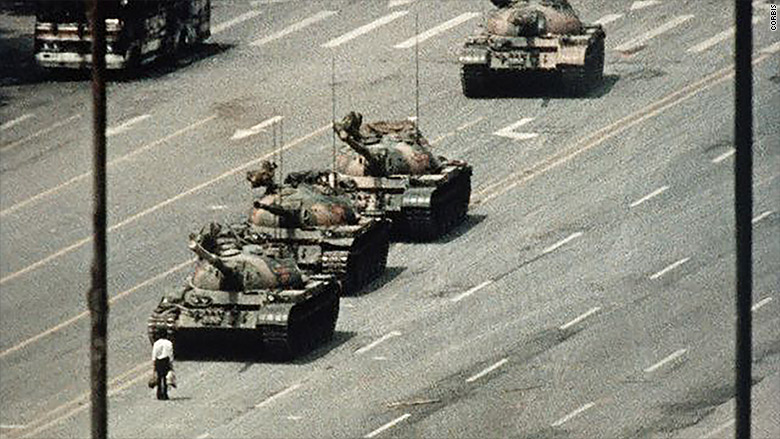 Important Terms- zaibatsu                                                     - gross domestic product (GDP)                      - trade deficit- collectivization                                         - commune                                                         - five-year plan- special enterprise zone                          - Great Leap Forward                                        - Cultural Revolution- “Little Red Book”                                     - Four Modernizations                                      - Tiananmen Square- Asian Tigers                                              - domino theory                                                 - cease-fire- embargo                                                   - Khmer Rouge                                                    - ASEANImportant People- Deng Xiaoping                                           - Ho Chi Minh                                                     - Pol Pot                                                               Essential Questions1- How did Japan achieve economy recovery after the devastation it endured during World War II?__________________________________________________________________________________________________________________________________________________________________________2- What role has Japan played in world affairs in recent years?__________________________________________________________________________________________________________________________________________________________________________3- What challenges does Japan face today?__________________________________________________________________________________________________________________________________________________________________________4- How did Mao Zedong’s economic policies harm China?  How did they mirror those of Joseph Stalin?__________________________________________________________________________________________________________________________________________________________________________5- What economic reforms did Deng Xiaoping introduce?  How did they mirror those of Nikita Khrushchev?__________________________________________________________________________________________________________________________________________________________________________6- What challenges does China face today?__________________________________________________________________________________________________________________________________________________________________________7- Describe how China’s strength has affected the development of Taiwan and Hong Kong.__________________________________________________________________________________________________________________________________________________________________________8- How do the economies of South Korea and North Korea differ?__________________________________________________________________________________________________________________________________________________________________________9- Describe the effects of war on (a) Vietnam, (b) Cambodia.__________________________________________________________________________________________________________________________________________________________________________10- What economic and ethnic issues have governments in Southeast Asia had to face today?__________________________________________________________________________________________________________________________________________________________________________11- Why is the Pacific Rim seen as an important link in the global economy?__________________________________________________________________________________________________________________________________________________________________________